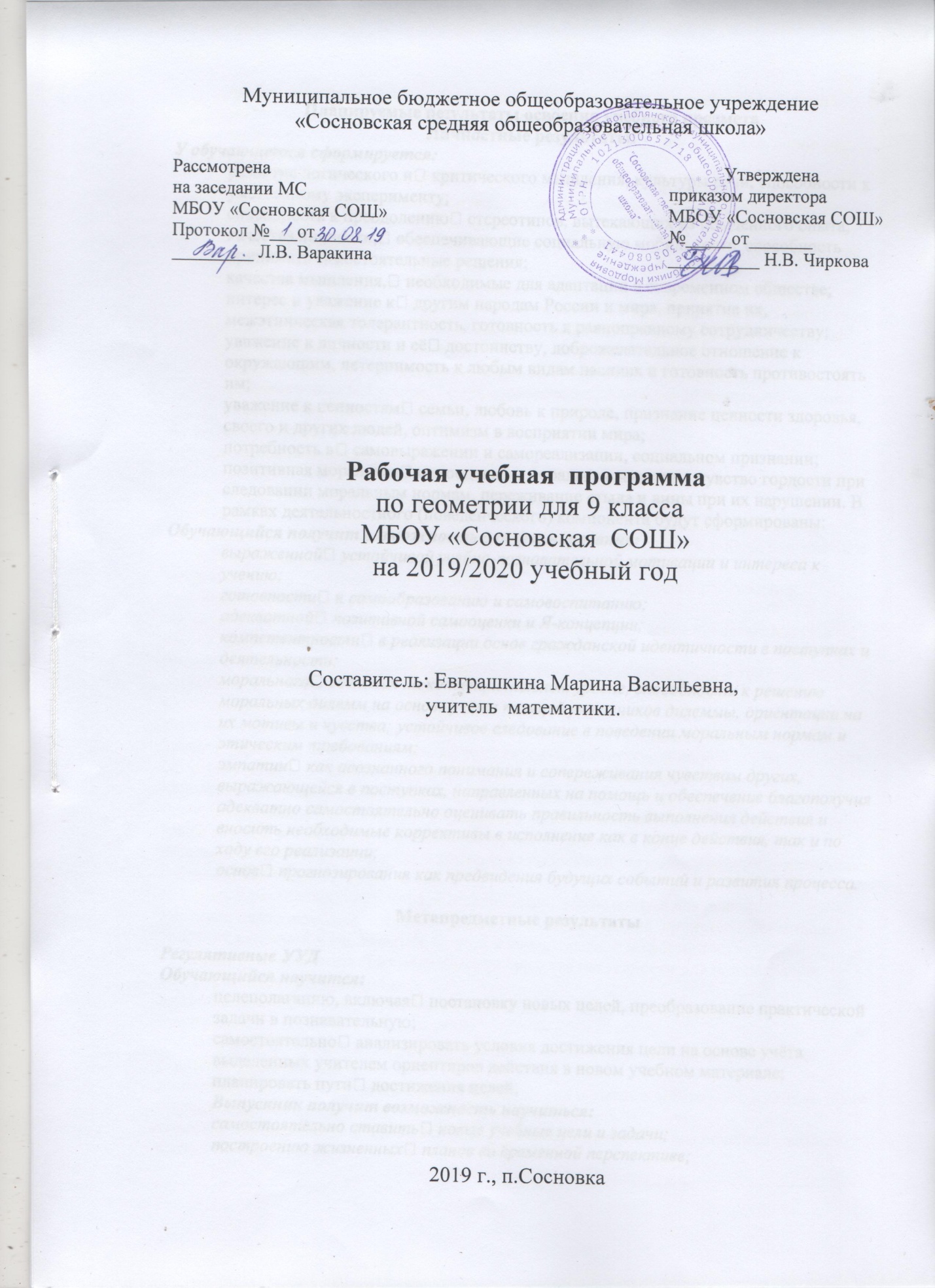 Планируемые результаты освоения учебного предметаЛичностные результаты:У обучающегося сформируется:развитие логического и критического мышления, культуры речи, способности к умственному эксперименту;способность к преодолению стереотипов, вытекающих из обыденного опыта;качества личности, обеспечивающие социальную мобильность, способность принимать самостоятельные решения;качества мышления, необходимые для адаптации в современном обществе;интерес и уважение к другим народам России и мира, принятие их, межэтническая толерантность, готовность к равноправному сотрудничеству;уважение к личности и её достоинству, доброжелательное отношение к окружающим, нетерпимость к любым видам насилия и готовность противостоять им;уважение к ценностям семьи, любовь к природе, признание ценности здоровья, своего и других людей, оптимизм в восприятии мира;потребность в самовыражении и самореализации, социальном признании;позитивная моральная самооценка и моральные чувства – чувство гордости при следовании моральным нормам, переживание стыда и вины при их нарушении. В рамках деятельностного (поведенческого) компонента будут сформированы:Обучающийся получит возможность для формирования:выраженной устойчивой учебно-познавательной мотивации и интереса к учению;готовности к самообразованию и самовоспитанию;адекватной позитивной самооценки и Я-концепции;компетентности в реализации основ гражданской идентичности в поступках и деятельности;морального сознания на конвенциональном уровне, способности к решению моральных дилемм на основе учёта позиций участников дилеммы, ориентации на их мотивы и чувства; устойчивое следование в поведении моральным нормам и этическим требованиям;эмпатии как осознанного понимания и сопереживания чувствам других, выражающейся в поступках, направленных на помощь и обеспечение благополучия адекватно самостоятельно оценивать правильность выполнения действия и вносить необходимые коррективы в исполнение как в конце действия, так и по ходу его реализации;основ прогнозирования как предвидения будущих событий и развития процесса.Метапредметные результатыРегулятивные УУДОбучающийся научится:целеполаганию, включая постановку новых целей, преобразование практической задачи в познавательную;самостоятельно анализировать условия достижения цели на основе учёта выделенных учителем ориентиров действия в новом учебном материале;планировать пути достижения целей;Выпускник получит возможность научиться:самостоятельно ставить новые учебные цели и задачи;построению жизненных планов во временной перспективе;при планировании достижения целей самостоятельно, полно и адекватно учитывать условия и средства их достижения;выделять альтернативные способы достижения цели и выбирать наиболее эффективный способ;основам саморегуляции в учебной и познавательной деятельности в форме осознанного управления своим поведением и деятельностью, направленной на достижение поставленных целей;осуществлять познавательную рефлексию в отношении действий по решению учебных и познавательных задач;адекватно оценивать объективную трудность как меру фактического или предполагаемого расхода ресурсов на решение задачи; адекватно оценивать свои возможности достижения цели определённой сложности в различных сферах самостоятельной деятельности;основам саморегуляции эмоциональных состояний;прилагать волевые усилия и преодолевать трудности и препятствия на пути достижения целей.Коммуникативные УУДОбучающийся научится:адекватно оценивать правильность или ошибочность выполнения учебной задачи. Ее объективную трудность и собственные возможности ее решения;осознанное владение логическими действиями определения понятий, обобщения, установления аналогий, классификации на основе самостоятельного выбора оснований и критериев, установление родовидовых связей;устанавливать причинно-следственные связи; строить логическое рассуждение, умозаключение и выводы;создавать, применять и преобразовывать знаково-символические средства. Модели и схемы для решения учебных и познавательных задач;организовывать учебное сотрудничество и совместную деятельность с учителем и сверстниками: определять цели, распределение функций и ролей участников, взаимодействие и общие способы работы; умение работать в группе: находить общее решение и разрешать конфликты на основе согласования позиций и учета интересов; случать партнера; формулировать, аргументировать и отстаивать свое мнение;сформированность учебной и общепользовательской компетентности в области использования информационно- коммуникационных технологий;первоначальные представления об идеях и о методах математики как об универсальном языке науки и техники, о средстве моделирования явлений и процессов;видеть математическую задачу в контексте проблемной ситуации в других дисциплинах, в окружающей жизни;находить в различных источниках информацию, необходимую для решения математических проблем, и представлять ее в понятной форме, принимать решение в условиях неполной и избыточной, точной и вероятностной информации;понимать и использовать математические средства наглядности для иллюстрации, интерпретации, аргументации;выдвигать гипотезы при решении учебных задач и понимать необходимость их проверки;применять индуктивные и дедуктивные способы рассуждений, видеть различные стратегии решения задач;понимать сущность алгоритмических предписаний и умение действовать в соответствии с предложенным алгоритмом;самостоятельно ставить цели, выбирать и создавать алгоритмы для решения учебных математических проблем;аргументировать свою точку зрения, спорить и отстаивать свою позицию не враждебным для оппонентов образом;задавать вопросы, необходимые для организации собственной деятельности и сотрудничества с партнёром;осуществлять взаимный контроль и оказывать в сотрудничестве необходимую взаимопомощь;адекватно использовать речь для планирования и регуляции своей деятельности;адекватно использовать речевые средства для решения различных коммуникативных задач; владеть устной и письменной речью; строить монологическое контекстное высказывание;организовывать и планировать учебное сотрудничество с учителем и сверстниками, определять цели и функции участников, способы взаимодействия; планировать общие способы работы;осуществлять контроль, коррекцию, оценку действий партнёра, уметь убеждать;работать в группе – устанавливать рабочие отношения, эффективно сотрудничать и способствовать продуктивной кооперации; интегрироваться в группу сверстников и строить продуктивное взаимодействие со сверстниками и взрослыми;основам коммуникативной рефлексии;использовать адекватные языковые средства для отображения своих чувств, мыслей, мотивов и потребностей;отображать в речи (описание, объяснение) содержание совершаемых действий как в форме громкойсоциализированной речи, так и в форме внутренней речи.Выпускник получит возможность научиться:учитывать и координировать отличные от собственной позиции других людей в сотрудничестве;учитывать разные мнения и интересы и обосновывать собственную позицию;понимать относительность мнений и подходов к решению проблемы;продуктивно разрешать конфликты на основе учёта интересов и позиций всех участников, поиска и оценкиальтернативных способов разрешения конфликтов; договариваться и приходить к общему решению в совместной деятельности, в том числе в ситуации столкновения интересов;брать на себя инициативу в организации совместного действия (деловое лидерство);оказывать поддержку и содействие тем, от кого зависит достижение цели в совместной деятельности;осуществлять коммуникативную рефлексию как осознание оснований собственных действий и действий партнёра;в процессе коммуникации достаточно точно, последовательно и полно передавать партнёру необходимую информацию как ориентир для построения действия.Познавательные УУДОбучающийся научится:основам реализации проектно-исследовательской деятельности;проводить наблюдение и эксперимент под руководством учителя;осуществлять расширенный поиск информации с использованием ресурсов библиотек и Интернета;создавать и преобразовывать модели и схемы для решения задач;осуществлять выбор наиболее эффективных способов решения задач в зависимости от конкретных условий;давать определение понятиям;устанавливать причинно-следственные связи;осуществлять логическую операцию установления родовидовых отношений, ограничение понятия;обобщать понятия – осуществлять логическую операцию перехода от видовых признаков к родовому понятию, от понятия с меньшим объёмом к понятию с большим объёмом;осуществлять сравнение, сериацию и классификацию, самостоятельно выбирая основания и критерии для указанных логических операций;строить классификацию на основе дихотомического деления (на основе отрицания);строить логическое рассуждение, включающее установление причинно-следственных связей;объяснять явления, процессы, связи и отношения, выявляемые в ходе исследования;основам ознакомительного, изучающего, усваивающего и поискового чтения;структурировать тексты, включая умение выделять главное и второстепенное, главную идею текста, выстраивать последовательность описываемых событий;работать с метафорами – понимать переносный смысл выражений, понимать и употреблять обороты речи, построенные на скрытом уподоблении, образном сближении слов.Выпускник получит возможность научиться:основам рефлексивного чтения;ставить проблему, аргументировать её актуальность;самостоятельно проводить исследование на основе применения методов наблюдения и эксперимента;Предметные результатыОбучающийся научится:оперировать с начальными понятиями тригонометрии и выполнять элементарные операции над функциями углов:решать задачи на доказательство, опираясь на изученные свойства фигур и отношений между ними и применяя изученные методы доказательств;вычислять площади кругов и секторов; длину окружности, длину дуги окружности;решать задачи на доказательство с использованием формул длины окружности и длины дуги окружности, формул площадей фигур;решать практические задачи, связанные с нахождением геометрических величин (используя при необходимости справочники и технические средства).вычислять длину отрезка по координатам его концов; вычислять координаты середины отрезка;использовать координатный метод для изучения свойств прямых и окружностей.оперировать с векторами: находить сумму и разность двух векторов, заданных геометрически, находить вектор, равный произведению заданного вектора на число;находить для векторов, заданных координатами: длину вектора, координаты суммы и разности двух и более векторов, координаты произведения вектора на число, применяя при необходимости сочетательный, переместительный и распределительный законы;вычислять скалярное произведение векторов, находить угол между векторами, устанавливать перпендикулярность прямых.владеть компетенциями: познавательной, коммуникативной, информационной и рефлексивной;работать в группах, аргументировать и отстаивать свою точку зрения;распознавать на чертежах, рисунках, моделях и в окружающем мире плоские и пространственные геометрические фигуры;распознавать развёртки куба, прямоугольного параллелепипеда, правильной пирамиды, цилиндра и конуса;определять по линейным размерам развёртки фигуры линейные размеры самой фигуры и наоборот;вычислять объём прямоугольного параллелепипеда.Обучающийся  получит возможность научиться:использовать координатный метод для изучения свойств прямых и окружностей.вычислять площади фигур, составленных из двух или более прямоугольников, параллелограммов, треугольников, круга и сектора;приобрести опыт применения алгебраического и тригонометрического аппарата и идей движения при решении задач на вычисление площадей многоугольников.овладеть координатным методом решения задач на вычисление и доказательство;приобрести опыт использования компьютерных программ для анализа частных случаев взаимного расположения окружностей и прямых;решать математические задачи и задачи из смежных предметов, выполнять практические расчёты;вычислять объёмы пространственных геометрических фигур, составленных из прямоугольных параллелепипедов;углубить и развить представления о пространственных геометрических фигурах;применять понятие развёртки для выполнения практических расчётов.Содержание учебного предмета1-3. Повторение.  (2 ч)   Векторы. (8 ч)  Метод координат (10 ч)Понятие вектора. Равенство векторов. Сложение и вычитание векторов. Умножение вектора на число. Разложение вектора по двум неколлинеарным векторам. Координаты вектора. Простейшие задачи в координатах. Уравнения окружности и прямой. Применение векторов и координат при решении задач.Основная цель — научить учащихся выполнять действия над векторами как направленными отрезками, что важно для применения векторов в физике; познакомить с использованием векторов и метода координат при решении геометрических задач. Вектор определяется как направленный отрезок и действия над векторами вводятся так, как это принято в физике, т. е. как действия с направленными отрезками. Основное внимание должно быть уделено выработке умений выполнять операции над векторами (складывать векторы по правилам треугольника и параллелограмма, строить вектор, равный разности двух данных векторов, а также вектор, равный произведению данного вектора на данное число).На примерах показывается, как векторы могут применяться к решению геометрических задач. Демонстрируется эффективность применения формул для координат середины отрезка, расстояния между двумя точками, уравнений окружности и прямой в конкретных геометрических задачах, тем самым дается представление об изучении геометрических фигур с помощью методов алгебры.4. Соотношения между сторонами и углами треугольника (11 ч)Синус, косинус и тангенс угла. Теоремы синусов и косинусов. Решение треугольников. Скалярное произведение векторов и его применение в геометрических задачах. Основная цель — развить умение учащихся применять тригонометрический аппарат при решении геометрических задач.Синус и косинус любого угла от 0° до 180° вводятся с помощью единичной полуокружности, доказываются теоремы синусов и косинусов и выводится еще одна формула площади треугольника (половина произведения двух сторон на синус угла между ними). Этот аппарат применяется к решению треугольников.Скалярное произведение векторов вводится как в физике (произведение длин векторов на косинус угла между ними). Рассматриваются свойства скалярного произведения и его применение при решении геометрических задач.Основное   внимание   следует   уделить   выработке   прочных   навыков   в   применении тригонометрического аппарата при решении геометрических задач. 5. Длина окружности и площадь круга (12 ч)Правильные многоугольники. Окружности, описанная около правильного многоугольника и вписанная в него. Построение правильных многоугольников. Длина окружности. Площадь круга.Основная цель — расширить знание учащихся о многоугольниках; рассмотреть понятия длины окружности и площади круга и формулы для их вычисления В начале темы дается определение правильного многоугольника и рассматриваются теоремы об окружностях, описанной около правильного многоугольника и вписанной в него. С помощью описанной окружности решаются задачи о построении правильного шестиугольника и правильного 2ге-угольника, если дан правильный п-угольник.Формулы, выражающие сторону правильного многоугольника и радиус вписанной в него окружности через радиус описанной окружности, используются при выводе формул длины окружности и площади круга. Вывод опирается на интуитивное представление о пределе: при неограниченном увеличении числа сторон правильного многоугольника, вписанного в окружность, его периметр стремится к длине этой окружности, а площадь — к площади круга, ограниченного окружностью.6.Движения  (8 ч)Отображение плоскости на себя. Понятие движения. Осевая и центральная симметрии. Параллельный перенос. Поворот. Наложения и движения.Основная цель — познакомить учащихся с понятием движения и его свойствами, с основными видами движений, со взаимоотношениями наложений и движений. Движение   плоскости   вводится   как   отображение   плоскости   на   себя, сохраняющее расстояние между точками.  При рассмотрении видов движений основное внимание уделяется построению образов точек, прямых, отрезков, треугольников при осевой и центральной симметриях, параллельном переносе, повороте. На эффектных примерах показывается применение движений при решении геометрических задач. Понятие наложения относится в данном курсе к числу основных понятий. Доказывается, что понятия наложения и движения являются эквивалентными: любое наложение является движением плоскости и обратно. Изучение доказательства не является обязательным, однако следует рассмотреть связь понятий наложения и движения.7. Начальные сведения из стереометрии (8 ч)Предмет стереометрия. Геометрические тела и поверхности. Многогранники: призма, параллелепипед, пирамида, формулы для вычисления их объёмов. Тела и поверхности вращения: цилиндр, конус, сфера, шар, формулы для вычисления их площадей поверхностей и объёмов.Основная цель – дать начальное представление о телах и поверхностях в пространстве; познакомить учащихся с основными формулами для вычисления площадей поверхностей и объёмов тел.Рассмотрение простейших многогранников (призма, параллелепипеда, пирамиды), а также тел и поверхностей вращения (цилиндра, конуса, сферы, шара) проводится на основе наглядных представлений, без привлечения аксиом стереометрии. Формулы для вычисления объёмов указанных тел выводятся на основе принципа Кавальери, формулы для вычисления площадей боковых поверхностей цилиндра и конуса получаются с помощью развёрток этих поверхностей, формула площади сферы приводится без обоснования.8. Об аксиомах геометрии(2 ч.)Беседа об аксиомах геометрии.Основная цель – дать более глубокое представление о системе аксиом планиметрии и аксиоматическом методе.Различные системы аксиом, различные способы введения понятия равенства фигур.9. Повторение. Решение задач (7 ч)Тематическое планирование по геометрии 9 кл.Календарно-тематическое планирование по геометрии в 9 классе.Условные обозначения: ИНМ – изучение нового материалЗНЗ – закрепление новых знанийУКПЗ – урок комплексного применения знанийКЗ – контроль знанийППМ – повторение пройденного материалаКУ – комбинированный урок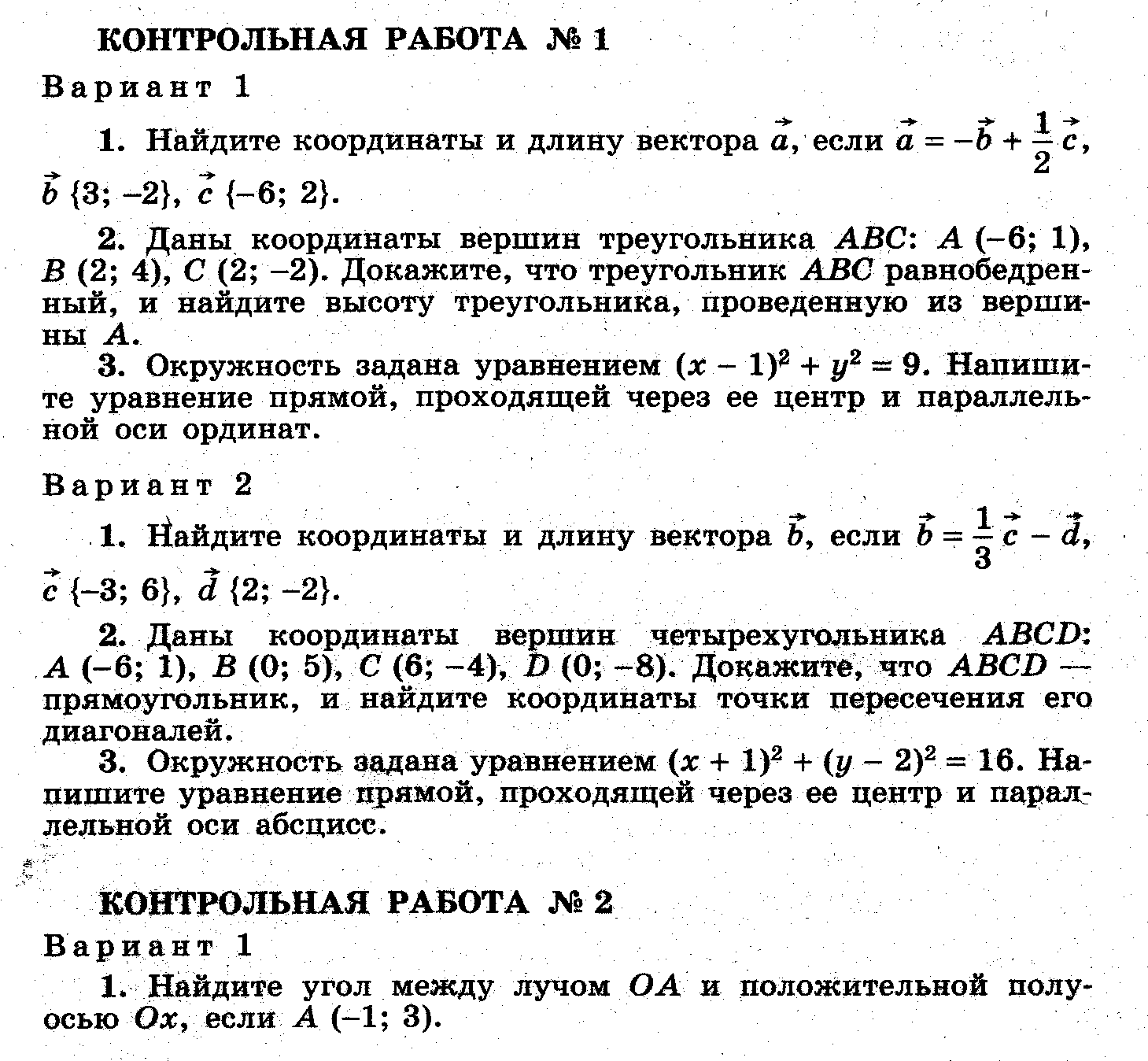 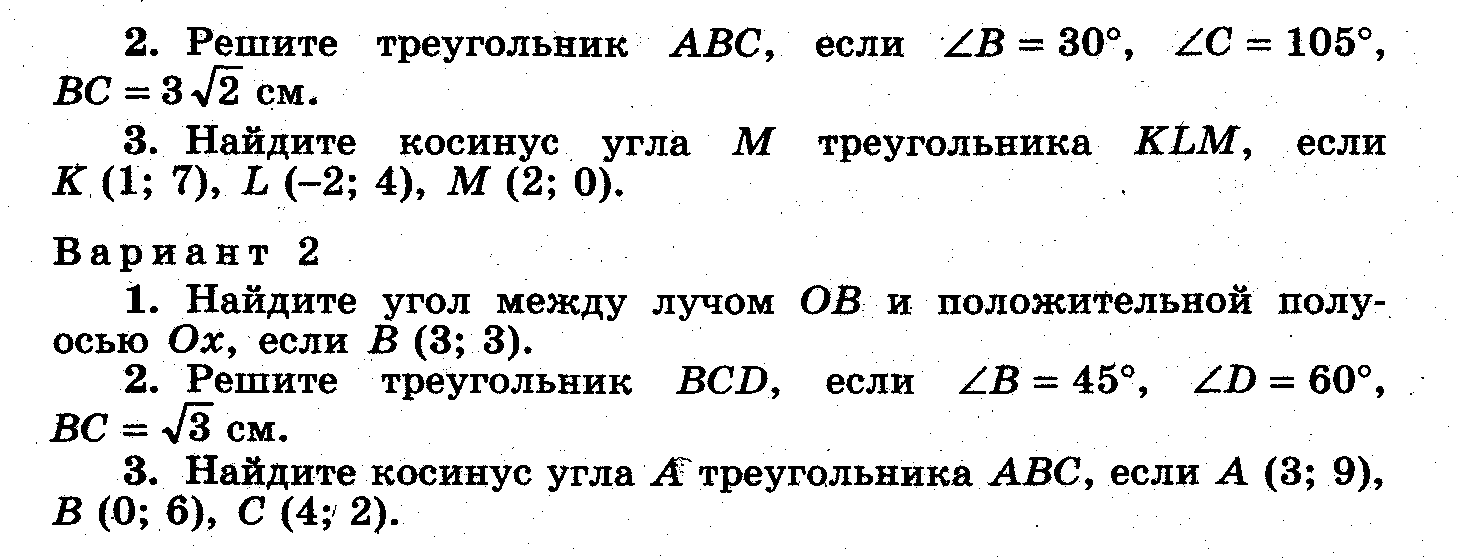 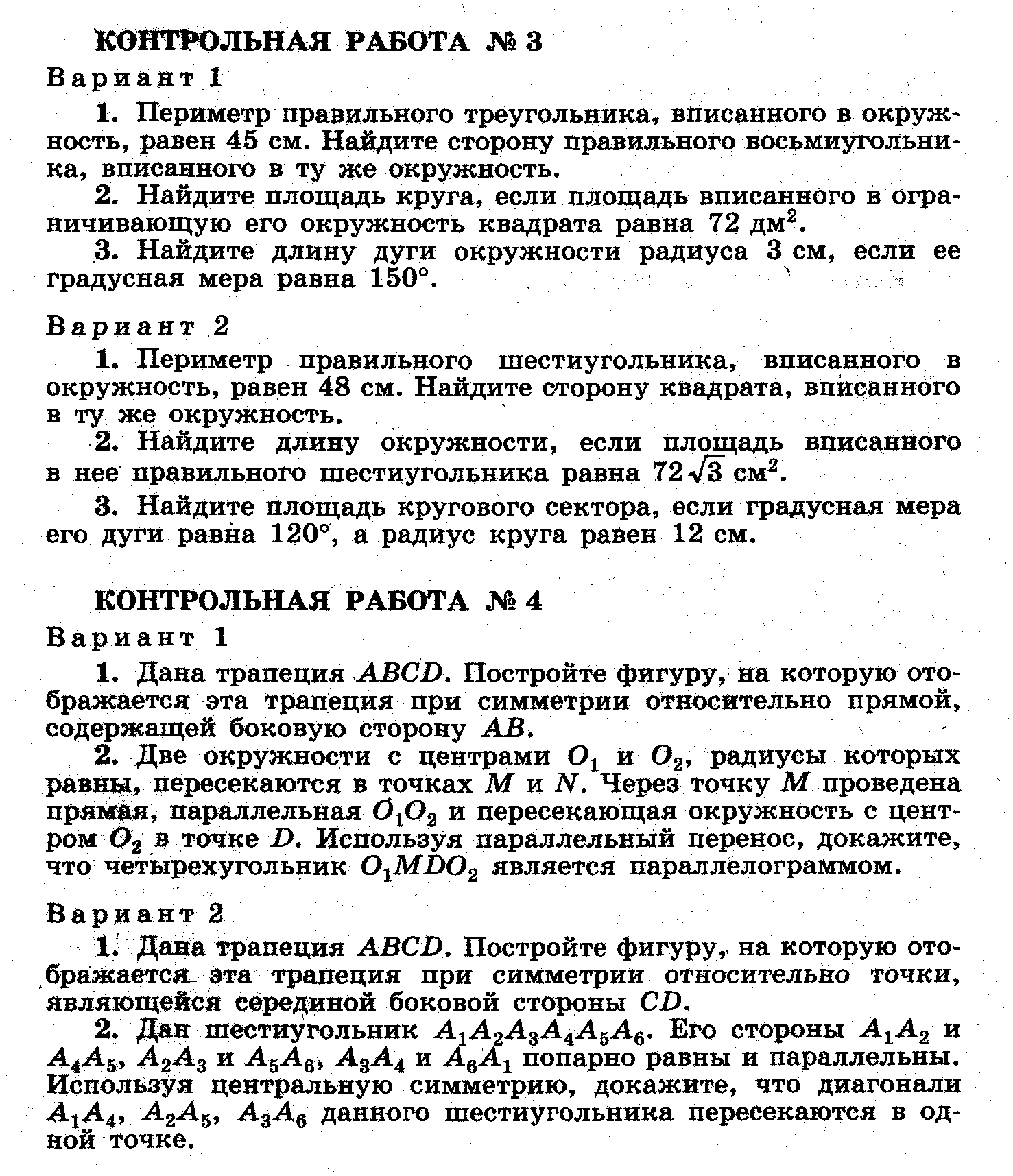 № п/пТемаКол-вочасовКоличество контрольных работПовторение курса геометрии 8 класса2Глава IX. Векторы (8 часов)81Понятие вектора22Сложение и вычитание векторов33Умножение вектора на число. Применение векторов к решению задач3Глава X.  Метод координат (10 часов)101 Координаты вектора22Простейшие задачи в координатах23Уравнение окружности и прямой34Решение задач25Контрольная работа № 111Глава XI.  Соотношения между сторонами и углами треугольника. Скалярное произведение векторов (11 часов)111 Синус. Косинус, тангенс, котангенс угла32Соотношение между сторонами и углами треугольника43Скалярное произведение векторов24Решение задач15Контрольная работа № 211Глава XII. Длина окружности и площадь круга(12 часов)121Правильные многоугольники42Длина окружности и площадь круга43Решение задач34Контрольная работа № 311Глава XIII. Движения  (8 часов)81Понятие движения32Параллельный перенос и поворот33Решение задач14Контрольная работа № 411Глава XIV. Начальные сведения из стереометрии  (8 часов)81Многогранники42Тела и поверхности вращения4 Об аксиомах геометрии (2 часа)2Итоговое повторение (7 часов)71 Повторение. Решение задач62Контрольная работа № 5 (итоговая)11Итого684, +1итоговая.№ урокаСодержание материала № пункта, параграфаТип учебного занятияДатаДатаДата№ урокаСодержание материала № пункта, параграфаТип учебного занятияпо планупо плануфакти-ческиПовторение курса  7-8 классовРешение задач на повторениеППМРешение задач на повторениеППМГлава 9.  Векторы(8 ч)Понятие вектора. Равенство векторов.§ 1, п. 79, 80, 81ИНМПонятие вектора. Равенство векторов.§ 1, п. 79, 80, 81ЗНЗСложение и вычитание векторов§ 2, п. 82 - 85ИНМСложение и вычитание векторов§ 2, п. 82 - 85КУРешение задач по теме «Сложение и вычитание векторов»§ 2, п. 82 - 85УКПЗУмножение вектора на число.§ 3, п. 86ИНМРешение задач по теме «Умножение вектора на число». Самостоятельная работа.§ 3, п. 86УКПЗПрименение векторов к решению задач.§ 3, п. 87, 88ИНМГлава 10. Метод координат (10 ч)Разложение вектора по двум неколлинеарным векторам.§1, п. 89ИНМКоординаты вектора.§ 1, п. 90ИНМСвязь между координатами вектора и координатами его начала и конца.§ 2, п. 91ИНМПростейшие задачи в координатах.§ 2, п. 92ЗНЗУравнение окружности и прямой. § 3, п. 93-96ИНМУравнение окружности и прямой. Самостоятельная работа.§ 3, п. 93-96УКПЗРешение задач по теме «Уравнение окружности и прямой».§ 3, п. 93-96ЗНЗРешение задач по теме «Метод координат».УКПЗРешение задач по теме «Метод координат».УКПЗКонтрольная работа N 1 по теме «Метод координат».КЗГлава 11. Соотношения между сторонами и углами треугольника. Скалярное произведение векторов (11 ч)Анализ контрольной работы. Синус, косинус, тангенс, котангенс угла.§ 1, п. 97-99ИНМРешение задач по теме «Синус, косинус и тангенс угла».§ 1, п. 97-99ЗНЗРешение задач по теме «Синус, косинус и тангенс угла».§ 1, п. 97-99ЗНЗТеорема о площади треугольника.§ 2, п. 100ИНМТеорема синусов.§ 2, п. 101ИНМТеорема косинусов.§ 2, п. 102ИНМРешение треугольников.§ 2, п. 103, 104КУСкалярное произведение векторов.§ 3, п. 105 - 107ИНМСвойства скалярного произведения векторов.§ 3, п. 108КУРешение задач по теме «Соотношения между сторонами и углами треугольника. Скалярное произведение векторов. УКПЗКонтрольная работа N 2 по теме «Соотношение между сторонами и углами треугольника. Скалярное произведение векторов».КЗГлава 12. Длина окружности и площадь круга (12 ч)Анализ контрольной работы. Правильный многоугольник. Окружность, описанная около правильного многоугольника и вписанная в правильный многоугольник.§ 1, п. 109-111ИНМРешение задач по теме «Правильный многоугольник. Окружность, описанная около правильного многоугольника и вписанная в правильный многоугольник».§ 1, п. 109-111ЗНЗФормулы для вычисления площади правильного многоугольника, его стороны и радиуса вписанной окружности.§ 1, п. 112ИНМПостроение правильных многоугольников.§ 1, п. 113КУДлина окружности.§ 2, п. 114ИНМПлощадь круга.§ 2, п. 115ИНМПлощадь кругового сектора§ 2, п. 116ИНМПроверочная самостоятельная работа.УКПЗРешение задач по теме «Длина окружности и площадь круга»УКПЗРешение задач по теме «Длина окружности и площадь круга»УКПЗРешение задач по теме «Длина окружности и площадь круга»КУКонтрольная работа N 3 «Длина окружности и площадь круга».КЗГлава 13. Движения (8 ч)Анализ контрольной работы. Понятие движения.§ 1, п. 117, 118ИНМРешение задач по теме «Понятие движения».§ 1, п. 117, 118ЗНЗРешение задач по теме «Понятие движения».§ 1, п. 117, 118КУПараллельный перенос и поворот. § 2, п. 120, 121ИНМРешение задач по теме «Параллельный перенос и поворот».§ 2, п. 120, 121ЗНЗПроверочная самостоятельная работа.§ 2, п. 120, 121УКПЗРешение задач по теме «Движения». ЗНЗКонтрольная работа N 4 по теме «Движения».КЗГлава 14. Начальные сведения из стереометрии (8 ч)Анализ контрольной работы. Предмет стереометрии. Многогранник.§ 1, п. 122, 123ИНМПризма. Параллелепипед.§ 1, п. 124, 125ИНМОбъём тела. Свойства прямоугольного параллелепипеда.§ 1, п. 126, 127ИНМПирамида.§ 1, п. 128 ИНМЦилиндр.§ 2, п. 129ИНМКонус.§ 2, п. 130ИНМСфера и шар.§ 2, п. 131ИНМРешение задач. Проверочная работа. УКПЗОб аксиомах планиметрииПриложение 1, 2ИНМОб аксиомах планиметрииПриложение 1, 2ЗНЗПовторение. Решение задач (7 ч)Повторение по теме «Начальные геометрические сведения. Параллельные и перпендикулярные прямые». Векторы. Метод координатППМТреугольники. Признаки равенства треугольников. Окружность.ППММногоугольники. Четырёхугольники.ППМИтоговая контрольная работаКЗРешение задач по материалам ГИА.Решение задач по материалам ГИА.Решение задач по материалам ГИА.